Societies Council Minutes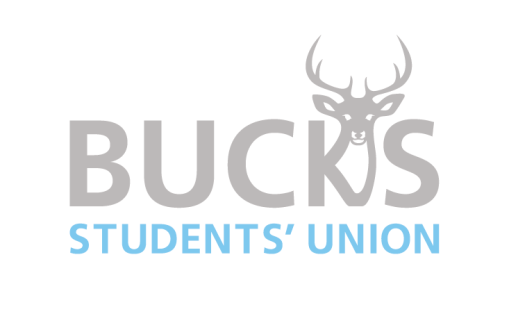 Date: 13.11.23Time:5.00 pmLocation:N3.06 and Online1.01.1Present: Dan Lawrence, Jess Bradbury, Catherine Lymer, Wren Sell (BTaG), Lauren Somerville (Climbing), Dee Whyte (Musical Theatre), Syd Shaw (LGBTQ+), Emily Perry (Music), Eleya Austin (Music), Isabel Waugh (Blades HEMA/Boxing), Yasmin Abuukar (Islamic), Jihan Hersi Farah (Islamic), Feyikem Bamidee (Musical Theatre), Deborah Koumah (Christian Union), Tasha Noble (Climbing), Finn Beaumont (BTaG), Bethany Jackson (Musical Theatre/Psychology), Clare Stock (Rollerskating), Rishabh Jindal (International Students), Marissa Leyden (Musical Theatre), Renato Martins (Esports), Hannah Jobling (Alt Society), Remy Bradford (Book), Dylan Dua (DJ Society), Peter Ashiagbor (Business and Law/Chess), Emily Thomas (Anime and Cosplay), Kaella Hivon (Book), Tricia Glassborrow (BTaG), Nikola Milkiewicz (Psychology), Oliwia Milkiewicz (Psychology), Bianca Epuras (BLW BNU), Jacob Hosanee (BLW BNU), Ein Bantual (Nursing), Vlad Suruceanu (Aviation), Rita Ekokotu-Odigie (Nursing), Vytautas Kravecenka (Jaffa Cake Society), Ellie Lynn (LQBTQ+)1.2In attendance: Sarah Nawaz1.3Apologies for Absence: 1.4Absent without apologies: 2.0AccreditationIf you haven’t already, please contact him to organise a meeting to discuss thisEnsure you let him know of any activities the society or members have doneThe tracker document has been put in the whats app group but contact him if you still need it.DL3.0Society RatificationNew societies requiring council approval: Jaffa Cake Society, Christian Union and Karate – Approved unanimously 4.0Accreditation TargetsEach society asked to present their 2 targets for the year: Roller-skating: to do a takeover with an 80s theme, still to set their other targetMusic: have done a collaboration with Alt societyLGBTQ+: did Drag 4 RAG with the nursing societyPsychology: have 3 guest speakers and will be attending 2 conferencesMusical Theatre: to book a trip to see a show and to organise one masterclass per termClimbing: to hold 2 fundraising events and 3 socials with other societiesChristian Union: has just been set up so still to set targetsBTaG: to get 15 people on Minecraft server and hold 3 creative sessionsBoxing: to hold one female fight to encourage females to take up boxing and host a guest speakerBlades HEMA: have booked a guest speaker who is a master in archery and sword fighting; and to implement their training planAnime and Cosplay: to get 10 Freshers students to attend a skills session and to book a guest speakerBusiness and Law: to increase membership and to collaborate with the university and other organisationsChess: to increase membership and develop an executive teamBook: to increase social media presence and do a takeover which could involve book donation driveParamedicine: to have 3 guest speakers and have booked 2 tripsDJ Society: to do a takeover and to increase membershipAlt Society: to do more events to get more members, have already hosted and event with the Music societyNursing: are still finalising their targets but in January will be having a sleepoutAviation: Another trip to Gatwick and will have a guest speaker from BABLW BNU: increase membership and hold more eventsJaffa Cake Society: has just been set up but looking to promote societies council to more studentsInternational Students: to increase membership and increase awareness of issues that international students have in the university5.0Volunteer CompetitionWill be run until 1st DecemberThe member with the most volunteering hours will receive a prizeThis is not open to committee membersThe reason for the competition is due to there being less involvement from non-committee membersSpeak to Kelly Willes (Volunteering) about opportunities that are available, they will also be put on the what’s on pageOnly 1 individual member across all societies will win.Question was raised about members who host society sessions that last 2-3 hours as these count towards their hours so they have an advantage – this will be looked into.JB6.0Mid-Year meetingsAs a part of accreditation this meeting must be heldNeeds to be booked between the beginning of December until they break up for Christmas or when term begins until the end of January.Society Feedback from members is currently happening and any feedback received will be discussed in the meetingMeetings usually last 30 mins and all committee members needs to attend.Please contact him to book one in.DL7.0FeedbackSocieties Feedback forms are in the group chat and need to be sent out to all membersThis is a part of the accreditation for each societyA minimum of 50% of members must fill it outThere is the chance for £50 for an individual response and £50 for the most society responses to be won, which will be put into that societies fundraising pot. The winners will be picked at random.JB8.0Mentimeter questionsThe following questions were asked: What do you want from Societies Council?What information would you like us?The aim of these questions was to find out how the council meetings can be beneficial to societies and to include the information they wish to knowTime given for responses to be sent throughStaff will look through the responses and take suggestions on board.9.0Any Other BusinessAmounts raised from takeovers were announced:             LQBTQ+ and Nursing ‘Drag 4 RAG’: £180.46             Paramedicine and Midwifery: £184.14             Next takeover will be held by Football and Dance.The following volunteering opportunities were highlighted:Smile Campaign: will be on the 20th of November in Wycombe and 27th November in UxbridgeGreen Impact: will be doing a Biodiversity campaign. This will involve making flower bombs, bug houses to be put around the university4th December marks the beginning of Christmas volunteer week. This year the aim is to go into care home for the elderly and to help with any jobs that might be doing e.g., DIY or hold events like bingo.There will also still be the usual volunteer opportunities available such as One Can Trust.Societies need to mindful there may be fewer opportunities available in the second term as CL and KW will be teaching.Movember is currently taking place. There will be a sponsored fun walk from Missenden Abbey to the SU on 30th November. Also ‘What the Funk’ will be happening in the venue. This is a chance for societies to raise fundraising money by taking part in competitions and this year some money will go towards Movember.Christmas all day event is happening on 13th December. There will be various events throughout the day finishing with an event in the evening. The SU will also be doing Christmas dinners.18th December is the Wycombe Christmas lights switch on. Musical Theatre, Dance and Cheer will be taking part so please support by attending. Any attendance can be logged as community volunteering hoursChristian Union are looking to host a social on 21st November at 5pm and it is open to everyone. Will confirm the venue once booked.Chess is playing this evening at 6.30 in the library, anyone is welcome to attend.Reminder that if rooms are booked they need to be used.Registers: must be filled in after every session and please ensure names and ID numbers are included.Newspaper: deadline for articles is tomorrow at 12pm, anything sent after this will not be considered. Some societies have not written an article. This is the last newspaper before Christmas and there will be large intake of students in January, so it is an opportunity to gain more members. Articles must be a minimum of 250 words. 10.0Date and time of subsequent meetings: 5th December 2023 at 5.00pm, Room S3.01 and Online